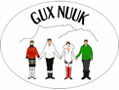 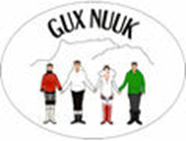 GUX Nuuk				GUX NuukC. E. Jansensensvej 11			C. E. Jansensensvej 11Postboks 1067			Postboks 10673900 Nuuk				3900 Nuuk		Tlf. +299 36 33 80   			Tlf. +299 36 33 80Mail: kontor@gu-nuuk.gl			Mail: kontor@gu-nuuk.glwww.guxnuuk.gl			www.guxnuuk.glGUX Nuuk				GUX Nuuk			C. E. Jansensensvej 11			C. E. Jansensensvej 11Postboks 1067			Postboks 10673900 Nuuk				3900 NuukTlf. +299 36 33 80			Tlf. +299 36 33 80Mail: kontor@gu-nuuk.gl			Mail: kontor@gu-nuuk.glwww.guxnuuk.gl			www.guxnuuk.gl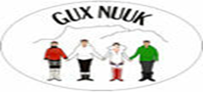 GUX Nuuk				GUX Nuuk			C. E. Jansensensvej 11			C. E. Jansensensvej 11Postboks 1067			Postboks 10673900 Nuuk				3900 NuukTlf. +299 36 33 80			Tlf. +299 36 33 80Mail: kontor@gu-nuuk.gl			Mail: kontor@gu-nuuk.glwww.guxnuuk.gl			www.guxnuuk.glGUX Nuuk				GUX Nuuk			C. E. Jansensensvej 11			C. E. Jansensensvej 11Postboks 1067			Postboks 10673900 Nuuk				3900 NuukTlf. +299 36 33 80			Tlf. +299 36 33 80Mail: kontor@gu-nuuk.gl			Mail: kontor@gu-nuuk.glwww.guxnuuk.gl			www.guxnuuk.gl	